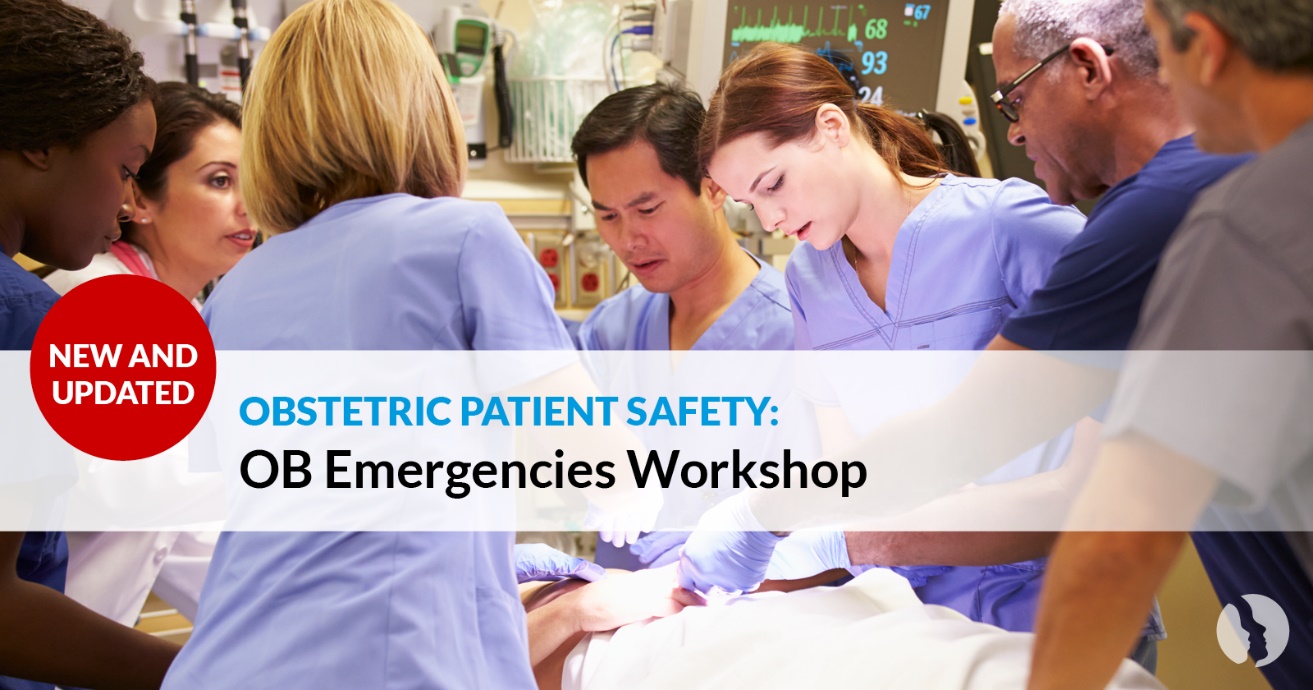 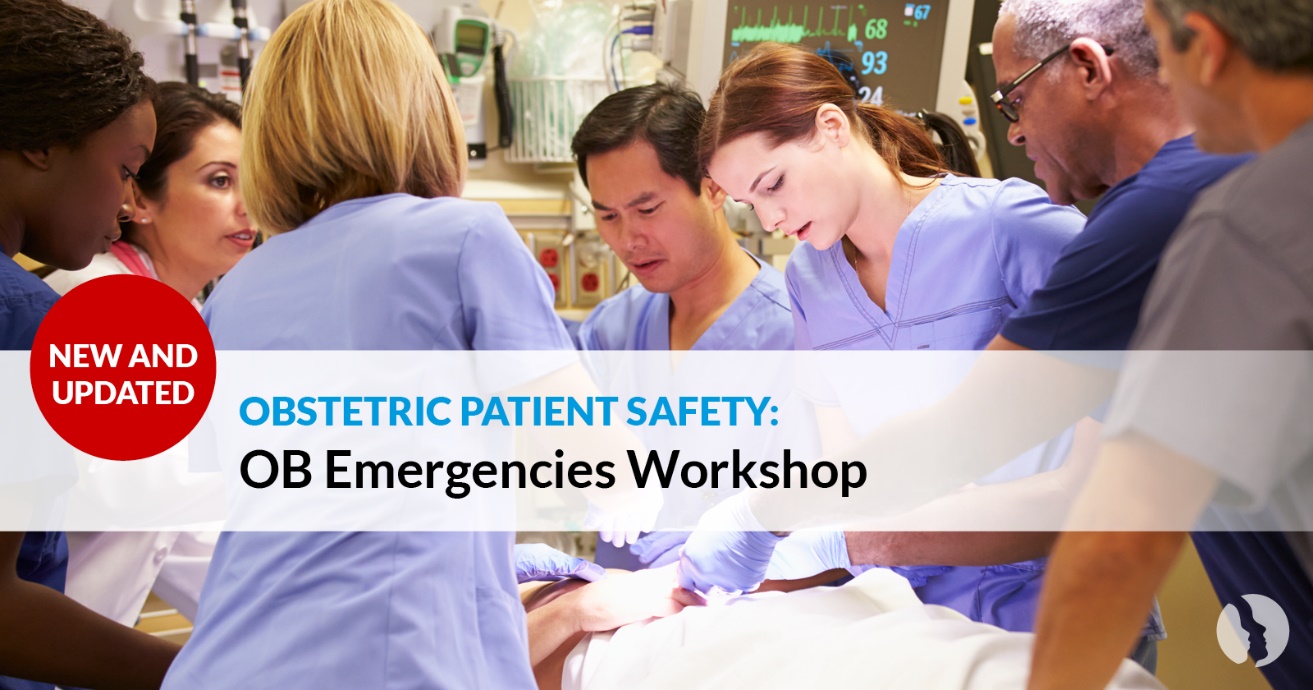 Obstetric Patient Safety: OB Emergencies WorkshopDespite efforts from many collaborating agencies and professional organizations, the maternal mortality rate in the United States continues to remain high. The new Obstetric Patient Safety (OPS): Obstetric Emergencies Workshop is designed to help nurses and providers identify, assess, and manage the care for women with specific obstetric emergencies such as hypertensive disorders of pregnancy, postpartum hemorrhage, and maternal sepsis. Nurses and providers working in the following departments: perinatal, emergency, medical-surgical, ICU, and critical access will find this course essential to caring for women presenting with obstetric emergencies. Simulation LearningThe engaging, live, hands-on Workshop provides for practice through simulation for nurses and providers to reduce the risk of maternal injury and death. Learning Outcomes: Demonstrate effective management for pregnant or postpartum women who present with hypertensive disorders of pregnancy. ​Demonstrate effective management for women who have excessive bleeding after giving birth.​Demonstrate effective management for maternal sepsis.​Role-play with a multidisciplinary team using simulation-based cognitive, behavioral, and technical learning strategies to practice management of postpartum hemorrhage.Workshop Date: ___________________________ Workshop Time: ____________________________Location: ___________________________________________________________________________Cost: ____________________________________ Registration/Payment Deadline: ________________Submit Registration To: ________________________________________________________________ The course content also meets the Joint Commission requirements for PC 06.01.01 Reduce the likelihood of harm related to maternal hemorrhage and PC.06.03.01 Reduce the likelihood of harm related to maternal severe hypertension/preeclampsia.